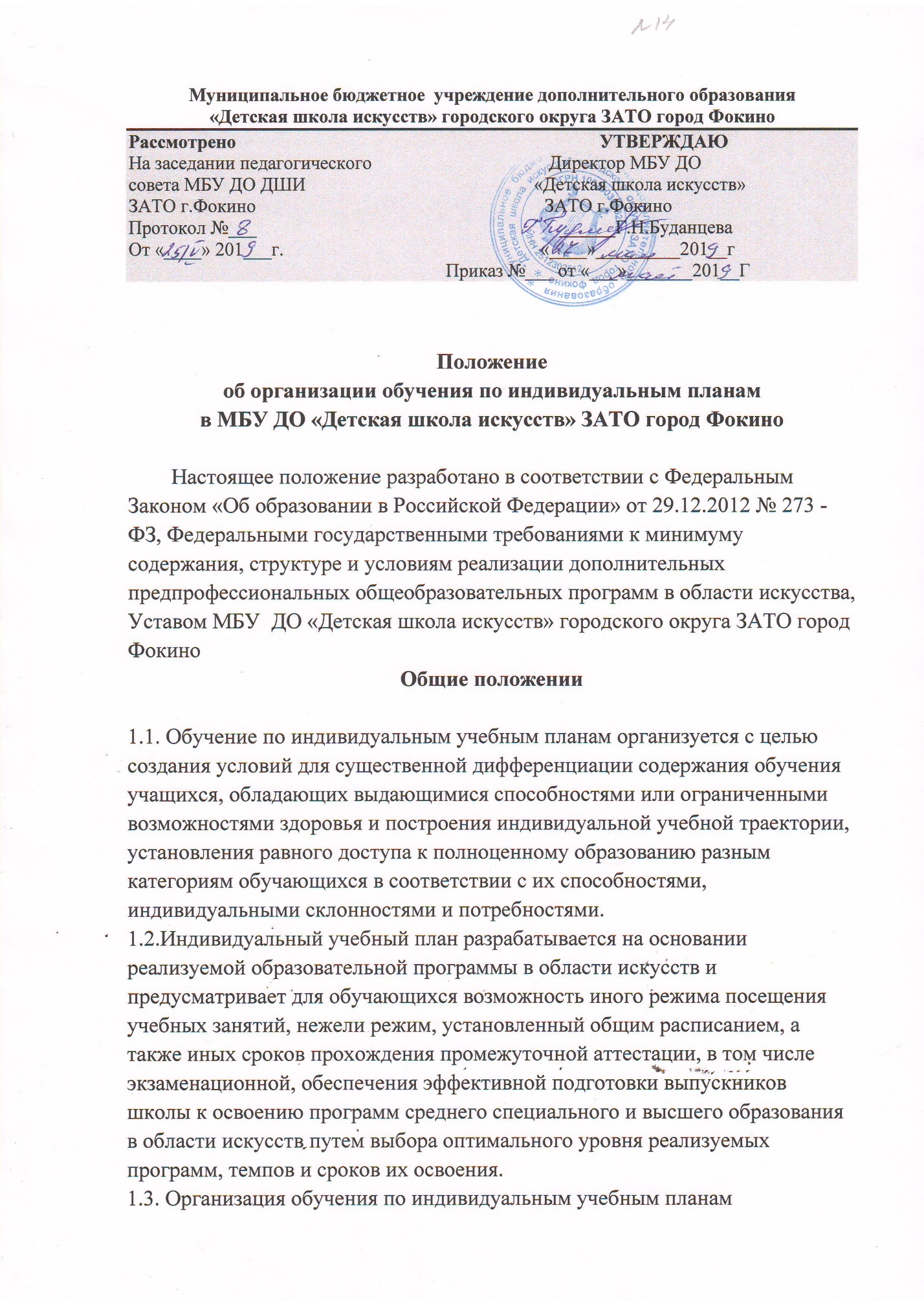 1.3. Организация обучения по индивидуальным учебным планамрегламентируется Уставом и иными нормативно-правовыми актами, скоторым знакомятся участники образовательного процесса. 1.4. Индивидуальный учебный план отражает структуру образовательнойпрограммы в области искусств, установленную Федеральнымигосударственными требованиями к минимуму содержания, структуре иусловиям реализации дополнительных предпрофессиональныхобщеобразовательных программ в области искусства (далее - ФГТ), в частинаименования предметных областей и разделов, форм проведения учебныхзанятий, проведения консультаций, итоговой аттестации обучающихся собозначением ее форм и их наименований. Учебный план определяетперечень, последовательность изучения учебных предметов по годамобучения и учебным полугодиям, формы промежуточной аттестации, объемчасов по каждому учебному предмету.1.5.Администрация школы осуществляет контроль над освоениемобщеобразовательных программ учащимися, перешедшими на обучение поиндивидуальному учебному плану.1.6. При обучении по индивидуальному учебному плану нормы ФГТ в частиминимума содержания и структуры образовательной программы в областиискусств, а также сроков ее реализации должны быть выполнены в полномобъеме.I. Организация обучения учащихсяпо индивидуальному учебному плану2.1. Основанием для обучения учащихся по индивидуальному учебномуплану является:• заявление родителей,• решение педагогического совета,• приказ директора Школы.2.2. Условия обучения по индивидуальному учебному планурегламентируются данным Положением.2.3. Количество учащихся, перешедших на обучение по индивидуальномуучебному плану определяется имеющимися финансовыми средствами.2.4. Учащемуся, обучающемуся по индивидуальному учебному плану,предоставляется возможность получать консультации по учебнымпредметам, пользоваться учебными кабинетами для подготовки к фестивалям, конкурсам, продолжать обучение в школе в порядке,определенном настоящим положением.2.5. Школа с учетом запросов родителей (законных представителей) иучащихся определяет сроки и уровень реализации программ.2.6. Индивидуальное расписание занятий, перечень учебных программ попредметам, количество часов, формы и сроки текущего и итоговогоконтроля, преподаватели, ведущие обучение - оформляются приказомдиректора школы.2.7. Аттестация и перевод (выпуск) осуществляется в соответствии с ФГТ.II. Порядок3.1. В компетенцию администрации школы входит:• обеспечение своевременного подбора преподавателей, проведениеэкспертизы учебных программ и контроль за их исполнением,• контроль за своевременным проведением занятий, консультаций,посещений занятий учащимися, ведением журнала учета обучения поиндивидуальному учебному плану не реже одного раза в четверть.3.2. При организации обучения по индивидуальному учебному плану школадолжна иметь следующие документы:• заявление родителей;• расписание занятий, консультаций, письменно согласованное сродителями (законными представителями) и утвержденное директоромшколы;• журнал учета проводимых занятий;• решение педагогического совета;• приказ об организации обучения учащихся по индивидуальномуучебному плану.